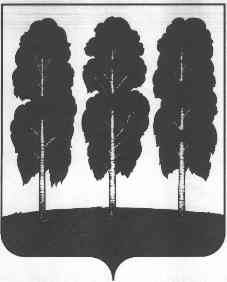 АДМИНИСТРАЦИЯ БЕРЕЗОВСКОГО РАЙОНАХАНТЫ-МАНСИЙСКОГО АВТОНОМНОГО ОКРУГА-ЮГРЫПОСТАНОВЛЕНИЕот 19.02.2024                                                                                                            № 123пгт. БерезовоО внесении изменений в постановление администрации Березовского района от 26.01.2017                 № 53 «О Порядке предоставления субсидий организациям жилищно-коммунального комплекса на возмещение недополученных доходов при оказании жилищно-коммунальных услуг по регулируемым ценам»В целях приведения нормативного правового акта администрации Березовского района в соответствие с действующим законодательством:   1. Внести   в  постановление   администрации  Березовского  района    от26.01.2017  №  53 «О Порядке предоставления субсидий организациям жилищно-коммунального комплекса на возмещение недополученных доходов при оказании жилищно-коммунальных услуг по регулируемым ценам» следующие изменения:преамбулу постановления изложить в следующей редакции:«В соответствии со статьей 78 Бюджетного кодекса Российской Федерации,Федеральным законом от 06.10.2003 № 131-ФЗ «Об общих принципах организации местного самоуправления в Российской Федерации», постановлением Правительства Российской Федерации от 25.10.2023 № 1782 «Об утверждении общих требований к нормативным правовым актам, муниципальным правовым актам, регулирующим предоставление из бюджетов субъектов Российской Федерации, местных бюджетов субсидий, в том числе грантов в форме субсидий, юридическим лицам, индивидуальным предпринимателям, а также физическим лицам – производителям товаров, работ, услуг и проведение отборов получателей указанных субсидий, в том числе грантов в форме субсидий», постановлением администрации Березовского района от 26.12.2023 № 999 «О муниципальной программе «Жилищно-коммунальный комплекс в Березовском районе», в целях возмещения недополученных доходов организациям жилищно-коммунального комплекса, оказывающим жилищно-коммунальные услуги по регулируемым ценам:»;в абзаце первом пункта 2.1 раздела 2 приложения к постановлениюпосле слов «не позднее 1 декабря текущего года» добавить слова «и (или) на текущий финансовый год в течении 30-ти календарных дней после вступления в силу решения Думы Березовского района о принятии осуществления части полномочий органов местного самоуправления соответствующего поселения района по решению вопросов местного значения органами местного самоуправления Березовского района».  2. Опубликовать настоящее постановление в газете «Жизнь Югры» и разместить на официальном веб-сайте органов местного самоуправления Березовского района.  3. Настоящее постановление вступает в силу после его официального опубликования и распространяется на правоотношения, возникшие с 01.01.2024.  И. о. главы района 		  		            	 	   	Г. Г. Кудряшов